KULTURNI BAZAR PREDSTAVLJA IN PONUJA IDEJE ZA DELO NA DALJAVOPovezave za navedene spodnje predstavitve najdete na: https://kulturnibazar.si/kuv-na-daljavo/FILMSKA VZGOJAAnimateka in Kinodvor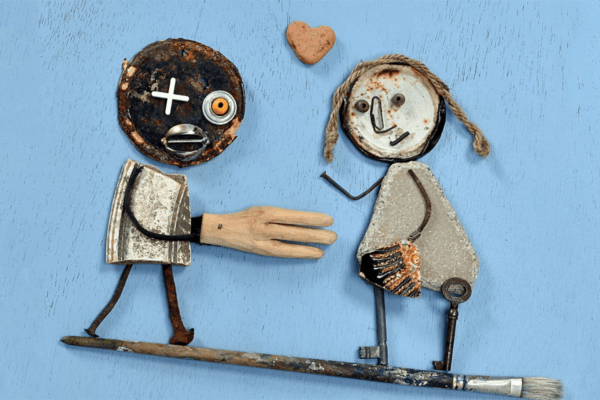 Festival Animateka Spletne šolske projekcijeSpletne projekcije najlepših animiranih filmov za predšolske otroke, učence in dijake. Bogat spremljevalni program ter gradivo za učitelje in vzgojitelje ter otroke in mlade. Na voljo le med 30. novembrom in 9. decembrom 2020.